Ａ「既にアップデートが実行されています」が表示される場合、以下Ⅰ～Ⅲの原因が考えられます。「続行」をクリックする前にご確認ください。<原因>過去にアップデートの確認を行ったことがある。アップデートを中止したことがある。別ブラウザでアップデートが実行中である。Ⅰ、Ⅱが原因である場合はアップデートへの影響はありません。「続行」をクリックして処理を続行してください。なお、Ⅲが原因である場合は、二重にアップデートを開始すると予期せぬ動作を引き起こす可能性があります。再度[管理画面] - [ログ情報] - [ログイン情報]を実施し、ログインユーザーがいないことを十分に確認してから「続行」をクリックしてください。Ａ 以下手順を実施いただくと、アップデート実施前のバージョンに切り戻すことができます。Proselfのサービスを停止します。Proselfのインストールフォルダ内にある以下フォルダをリネームします。※YYYYMMDDは20231102のような日付形式とします。Proselfのインストールフォルダ内にある以下フォルダをリネームします。リネーム前のフォルダはアップデート時に自動で作成されます。5.XXは現在ご利用中(アップデート実施前)のバージョンです。Proselfのサービスを起動します。Proselfインストールフォルダの確認方法については以下FAQをご参照ください。
https://www.proself.jp/support/faq433/Ｑ メンテナンス画面のオンライン(オフライン)アップデートの「実行」をクリックした際、「既にアップデートが実行されています」と表示されます。「続行」をクリックしても問題はありませんか。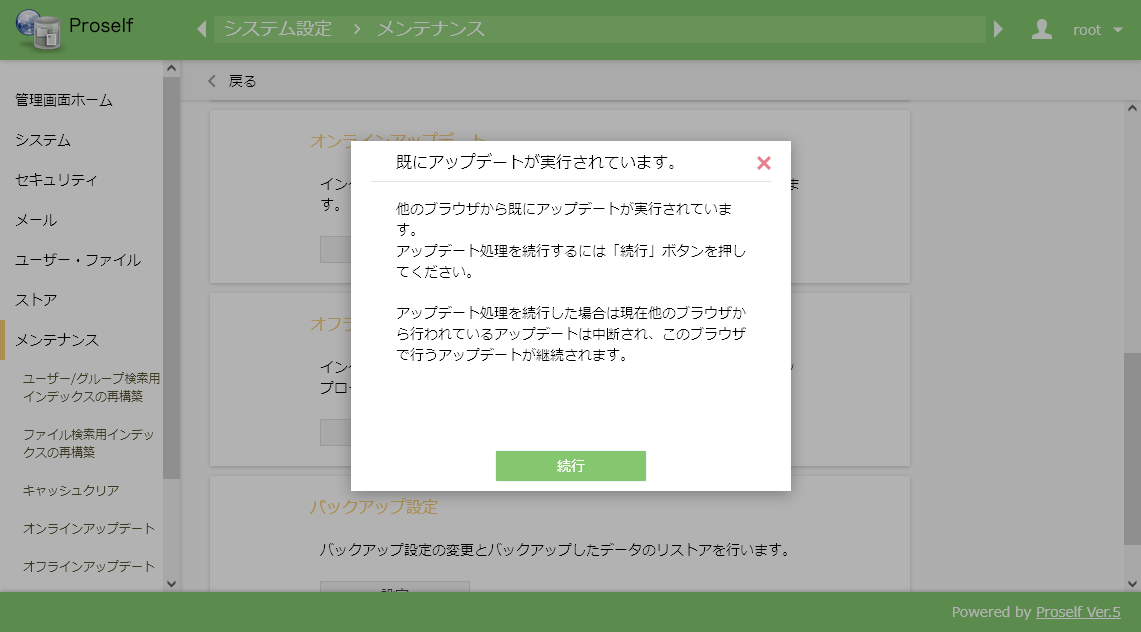 オンラインアップデート画面Ｑ アップデート前バージョンへの切り戻し手順を教えてください。リネーム前のフォルダリネーム後のフォルダbinbin.backup.YYYYMMDDconfconf.backup.YYYYMMDDliblib.backup.YYYYMMDDwebappswebapps.backup.YYYYMMDDリネーム前のフォルダリネーム後のフォルダbin.backup.5.XXbinconf.backup.5.XXconflib.backup.5.XXlibwebapps.backup.5.XXwebapps